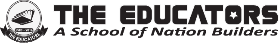 Exam Routine1st Semester (Mid Term Exam)- March 2023N.B.1.During Mid Term exam class will continue as it is.2. Please clear all the dues (if any) within 07 March 2023DateDatePNKGOneTwoThreeFourFive02.03.2023ThursdayKaida and DeeniyatKaida and Deeniyat05.03.2023SundayKaida and Deeniyat MathematicsMathematicsBangla 1stBangla 1stMathematics 06.03.2023MondayEnglish Kaida and DeeniyatKaida and DeeniyatBangla 2ndBangla 2ndE.Text 07.03.2023TuesdayKaida and Deeniyat Math English Text and ReaderEnglish Text and ReaderComputerIMEE. Grammar 09.03.2023ThursdayDrawing andComputer Drawing and Computer English Grammar & Drawing  E. Grammar & Drawing  E.Text  & Drawing  E.Text  & DrawingKaida and Deeniyat & Drawing  12.03.2023SundayEnglishBanglaArabic LanguageArabic LanguageE. GrammarE. Grammar IME13.03.2023MondayMathScienceScience Computer Math MathematicsScience14.03.2023TuesdayBanglaComputerScienceArabic LanguageArabic Language Bangla 1st  &  Bangla 2nd15.03.2023WednesdayBanglaBanglaScience BGSBGS16.03.2023ThursdayBGSScienceArabic Language